«Утверждаю»                                                                                                                                                                                         «_01» сентября 2021 года                                                     Директор  школы :                                                                                                       _____________ Р.Е. Нарудьян Мелихова Наталья Александровнаучитель начальных классов Рабочая программапо родному русскому языкуна 2021 - 2022 учебный год4 класс(1 час в неделю, 34  ч.)г. Майкоп2021 гПОЯСНИТЕЛЬНАЯ ЗАПИСКА          Рабочая программа разработана на основе нормативных документов:Федерального закона от 29 декабря 2012 г. № 273-ФЗ «Об образовании в Российской Федерации» (далее Федеральный закон от 29 декабря – Федеральный закон об образовании); Федерального закона от 03августа.2018 г. № 317-ФЗ «О внесении изменений в статьи 11 и 14 Федерального закона «Об образовании в Российской Федерации»;Закона Российской Федерации от 25 октября 1991 г. № 1807-1 «О языках народов Российской Федерации» (в редакцииФедерального закона № 185-ФЗ);Приказа Министерства образования и науки Российской Федерации от 6 октября 2009 года № 373 «Об утверждении федерального государственного образовательного стандарта начального общего образования» (в редакции приказа Минобрнауки России от 31 декабря 2015 г. № 1576);Требований федерального государственного образовательного стандарта общего образования (приказ Министерства образования и науки Российской Федерации от 6 октября 2009 года № 373 «Об утверждении федерального государственного образовательного стандарта начального общего образования» в редакции приказа Минобрнауки России от 31 декабря 2015 г. № 1576) к результатам освоения основной образовательной программы начального общего  образования по учебному предмету «Русский родной язык», входящему в образовательную область «Родной язык и литературное чтение на родном языке».Примерной программы по учебному предмету «Русский родной язык» для образовательных организаций, реализующих программы начального общего образования, авторы: О. М. Александрова, Л. А. Вербицкая, С. И. Богданов, Е. И. Казакова, М. И. Кузнецова, Л. В. Петленко, В. Ю. Романова, Рябинина Л. А., Соколова О. В.Основной образовательной программы начального общего образования ЧУ ООНОО «Начальная школа «Глобус»            Базисного учебного плана начального общего образования;                     Учебного плана ЧУ ООНОО «Начальная школа «Глобус»»на 2021-2022 учебный год.               Курс русского родного языка направлен на достижение следующих целей:  расширение представлений о русском языке как духовной, нравственной и культурной ценности народа; осознание национального своеобразия русского языка; формирование познавательного интереса, любви, уважительного отношения к русскому языку, а через него – к родной культуре; воспитание уважительного отношения к культурам и языкам народов России; овладение культурой межнационального общения;  формирование первоначальных представлений о национальной специфике языковых единиц русского языка (прежде всего лексических и фразеологических единиц с национально-культурной семантикой), об основных нормах русского литературного языка и русском речевом этикете;  совершенствование умений наблюдать за функционированием языковых единиц, анализировать и классифицировать их, оценивать их с точки зрения особенностей картины мира, отраженной в языке;  совершенствование умений работать с текстом, осуществлять элементарный информационный поиск, извлекать и преобразовывать необходимую информацию;  совершенствование коммуникативных умений и культуры речи, обеспечивающих владение русским литературным языком в разных ситуациях его использования; обогащение словарного запаса и грамматического строя речи; развитие потребности к речевому самосовершенствованию;  приобретение практического опыта исследовательской работы по русскому языку, воспитание самостоятельности в приобретении знаний. Важнейшими задачами курса являются приобщение обучающихся к фактам русской языковой истории в связи с историей русского народа, формирование первоначальных представлений младших школьников о сходстве и различиях русского и других языков в контексте богатства и своеобразия языков, национальных традиций и культур народов России и мира; расширение представлений о русской языковой картине мира, о национальном языке как базе общезначимых нравственно-интеллектуальных ценностей, поведенческих стереотипов и т. п., что способствует воспитанию патриотического чувства, гражданственности, национального самосознания и уважения к языкам и культурам других народов нашей   страны и мира.Предмет « Родной русский язык» входит в предметную область «Родной язык и литературное чтение на родном языке», соответствует федеральному государственному образовательному стандарту начального общего образования. Согласно учебному плану ЧУ ООНОО «Начальная школа «Глобус»» на 2021 – 2022 учебный год на изучение родного русского языка в 4 классе отводится отводится 17 ч. (0,5 ч. в неделю, 34 учебные недели)Основная форма организации образовательного процесса – классно-урочная.Технологии обучения: системно-деятельностный подход.Механизмы формирования универсальных учебных действий, информационной и читатель-ской грамотности обучающихся:-УУД учебная мотивация, учебные цели, постановка учебных задач, учебные действия и опера-ции (ориентировку, преобразование материала, контроль и оценку).Планируемые результаты освоения учебного предмета «Родной русский язык»                                                                          4 классЛичностные:У учащихся будут сформированы:ориентация в нравственном содержании и смысле поступков как собственных, так и окружающих людей(на уровне, соответствующем возрасту);осознание роли речи в общении людей;понимание богатства и разнообразия языковых средств для выражения мыслей и чувств; внимание к мелодичности народной звучащей речи;устойчивой учебно-познавательной мотивации учения, интереса к изучению курса развития речи;чувство прекрасного – уметь чувствовать красоту и выразительность речи, стремиться к совершенствованию речи;интерес к изучению языка;любовь и уважение к Отечеству, его языку, культуре;интерес к чтению, к ведению диалога с автором текста; потребность в чтении;интерес к письму, к созданию собственных текстов, к письменной форме общения;интерес к изучению языка;осознание ответственности за произнесённое и написанное слово;эмоциональность; умение осознавать и определять (называть) свои эмоции;эмпатия – умение осознавать и определять эмоции других людей; сочувствоватьдругим людям, сопереживать;чувство прекрасного – умение чувствовать красоту и выразительность речи,стремиться к совершенствованию собственной речи.Регулятивные:Учащиеся научатся на доступном уровне:адекватно воспринимать оценку учителя;вносить необходимые дополнения, исправления в свою работу;в сотрудничестве с учителем ставить конкретную учебную задачу на основе соотнесения того, что уже известно и усвоено, и того, что еще неизвестно;составлять план решения учебной проблемы совместно с учителем;в диалоге с учителем вырабатывать критерии оценки и определять степень успешности своей работы и работы других в соответствии с этими критериями.Познавательные:Учащиеся научатся:осуществлять поиск необходимой информации для выполнения учебных заданий, используя справочные материалы;моделировать различные языковые единицы (слово, предложение);использовать на доступном уровне логические приемы мышления (анализ, сравнение, классификацию, обобщение)выделять существенную информацию из небольших читаемых текстов;вычитывать все виды текстовой информации: фактуальную, подтекстовую, концептуальную;пользоваться словарями, справочниками;строить рассуждения;перерабатывать и преобразовывать информацию из одной формы в другую (составлять план, таблицу, схему);пользоваться разными видами чтения: изучающим, просмотровым, ознакомительным.Коммуникативные:Учащиеся научатся:вступать в диалог (отвечать на вопросы, задавать вопросы, уточнять непонятное);договариваться и приходить к общему решению, работая в паре;участвовать в коллективном обсуждении учебной проблемы;строить продуктивное взаимодействие и сотрудничество со сверстниками и взрослыми;выражать свои мысли с соответствующими возрасту полнотой и точностью;быть терпимыми к другим мнениям, учитывать их в совместной работе;оформлять свои мысли в устной и письменной форме с учетом речевых ситуаций;адекватно использовать речевые средства для решения различных коммуникативных задач;владеть монологической и диалогической формами речи.Предметные результаты :Обучающиеся научатся:многозначные слова, омонимы, синонимы, антонимы, омофоны ;изобразительно-выразительные средства языка: метафоры, сравнения, олицетворение, эпитеты;стили речи: разговорный и книжный (художественный, научный), газетно-публицистический;особенности эпистолярного жанра;типы текстов;понятие фразеологизмов и заимствованных слов ;основные элементы композиции текста.Обучающиеся получат возможность научится:распознавать и понимать значение устаревших слов по указанной тематике;использовать словарные статьи для определения лексического значения слова;понимать значение русских пословиц и поговорок, связанных с изученными темами;уместно использовать изученные средства общения в устных высказываниях (жесты, мимика, телодвижения, интонацию);выразительно читать небольшой текст по образцу;определять степень вежливого поведения, учитывать ситуацию общения;вступать в контакт и поддерживать его, умение благодарить, приветствовать, прощаться, используя соответствующие этикетные формы;быть хорошим слушателем;определять лексическое значение слова;отличать текст как тематическое и смысловое единство от набора предложений;редактировать предложения;определять по заголовку, о чем говорится в тексте, выделять в тексте опорные слова;сочинять на основе данного сюжета, используя средства выразительности;распознавать типы текстов;устанавливать связь основных элементов композиции текста;распознавать стили речи.       СОДЕРЖАНИЕ УЧЕБНОГО ПРЕДМЕТА  « РОДНОЙ РУССКИЙ ЯЗЫК»                                       Четвертый год обучения (17 ч) Раздел 1. Русский язык: прошлое и настоящее (7 часов) Слова, связанные с качествами и чувствами людей (например, добросердечный, доброжелательный, благодарный, бескорыстный); слова, связанные с обучением.Слова, называющие родственные отношения (например, матушка, батюшка, братец, сестрица, мачеха, падчерица). Пословицы, поговорки и фразеологизмы, возникновение которых связано с качествами, чувствами людей, с учением, с родственными отношениями (например, от корки до корки, вся семья вместе, так и душа на месте и т. д.). Сравнение с пословицами и поговорками других народов. Сравнение фразеологизмов из разных языков, имеющих общий смысл, но различную образную форму. Русские традиционные эпитеты: уточнение значений, наблюдение за использованием в произведениях фольклора и художественной литературы. Лексика, заимствованная русским языком из языков народов России и мира. Русские слова в языках других народов. Проектные задания: «Откуда это слово появилось в русском языке» (приобретение опыта поиска информации о происхождении слов); «Сравнение толкований слов в словаре В. И. Даля и современном толковом словаре»; «Русские слова в языках других народов». Раздел 2. Язык в действии (5 часов) Как правильно произносить слова (пропедевтическая работа по предупреждению ошибок в произношении слов в речи). Трудные случаи образования формы 1 лица единственного числа настоящего и будущего времени глаголов (на пропедевтическом уровне). Словосочетание как строительный материал предложения.Зависимые слова словосочетаний в роли второстепенных членов предложений.
Систематизация признаков предложения со стороны цели высказывания, силы выраженного чувства, структуры (синтаксический анализ простого предложения), смысла и интонационной законченности.Наблюдение за синонимией синтаксических конструкций на уровне словосочетаний и предложений (на пропедевтическом уровне). История возникновения и функции знаков препинания (в рамках изученного). Совершенствование навыков правильного пунктуационного оформления текста. Раздел 3. Секреты речи и текста (5 часов) Углубление представления о речи как способе общения посредством языка, о речевой ситуации: с кем? — зачем? — при каких условиях? — о чём? — как? я буду говорить/слушать. Зависимость формы, объёма, типа и жанра высказывания от речевой ситуации.Правила ведения диалога: корректные и некорректные вопросы. Информативная функция заголовков. Типы заголовков. Составление плана текста, не разделенного на абзацы. Информационная переработка прослушанного или прочитанного текста: пересказ с изменением лица. Создание текста как результата собственной исследовательской деятельности. Оценивание устных и письменных речевых высказываний с точки зрения точного, уместного и выразительного словоупотребления. Редактирование предложенных и собственных текстов с целью совершенствования их содержания и формы; сопоставление чернового и отредактированного текстов. Практический опыт использования учебных словарей в процессе редактирования текста. Синонимия речевых формул (на практическом уровне). Правила общения. Просьба, извинение как жанры разговорной речи.Практическая работа: инсценировка художественного произведения (чтение по ролям, драматизация).Частное учреждение«Общеобразовательнаяорганизация   начальногообщего образования«Начальная школа  «Глобус»385018,г.Майкоп,ул.Некрасова,289/бE-mail:schoolglobus01@mail.ruОГРН1160105051083,ИНН 0105076751,КПП 010501001ЧУ ООНОО «Начальная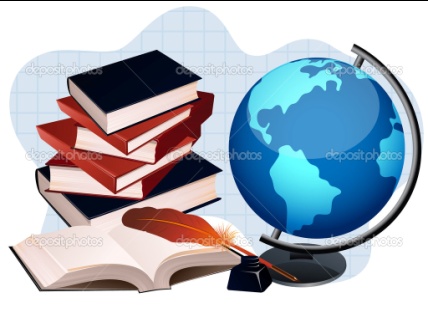 школа «Глобус»Унэе мылъкукlэ лэжьэрэгурыт гъэсэныгъэ ублэпlэеджапlэу «Глобус»385018, къ. Мыекъуапэ,ур. Некрасовыр,289/бE-mail:schoolglobus01@mail.ruОГРН1160105051083,ИНН 0105076751КПП 010501001                                    КАЛЕНДАРНО – ТЕМАТИЧЕСКОЕ ПЛАНИРОВАНИЕ 4 КЛАСС                                    КАЛЕНДАРНО – ТЕМАТИЧЕСКОЕ ПЛАНИРОВАНИЕ 4 КЛАСС                                    КАЛЕНДАРНО – ТЕМАТИЧЕСКОЕ ПЛАНИРОВАНИЕ 4 КЛАСС                                    КАЛЕНДАРНО – ТЕМАТИЧЕСКОЕ ПЛАНИРОВАНИЕ 4 КЛАСС                                    КАЛЕНДАРНО – ТЕМАТИЧЕСКОЕ ПЛАНИРОВАНИЕ 4 КЛАСС№ п/пСодержание урокаКоличество  часовДата проведенияПримечаниеРусский язык: прошлое и настоящее (7 часов)Русский язык: прошлое и настоящее (7 часов)Русский язык: прошлое и настоящее (7 часов)Русский язык: прошлое и настоящее (7 часов)Русский язык: прошлое и настоящее (7 часов)Слова, связанные с качествами и чувствами людей (например, добросердечный, доброжелательный, благодарный, бескорыстный). Слова, связанные с обучением.1Слова, называющие родственные отношения (например, матушка, батюшка, братец, сестрица, мачеха, падчерица). Пословицы, поговорки и фразеологизмы, возникновение которых связано с качествами, чувствами людей, с учением, с родственными отношениями (например, от корки до корки, вся семья вместе, так и душа на месте и т. д.).1Сравнение русских пословиц и поговорок  с пословицами и поговорками других народов. Сравнение фразеологизмов из разных языков, имеющих общий смысл, но различную образную форму.1Обогащение речи наиболее употребительными фразеологизмами, пословицами, поговорками. Работа с толковыми словарями. 1Русские традиционные эпитеты: уточнение значений, наблюдение за использованием в произведениях фольклора и художественной литературы1Лексика, заимствованная русским языком из языков народов России и мира. Проект: «Откуда это слово появилось в русском языке».1Русские слова в языках других народов. Проектное задание « «Русские слова в языках других народов».1Язык в действии  (5 часов)Язык в действии  (5 часов)Язык в действии  (5 часов)Язык в действии  (5 часов)Язык в действии  (5 часов)Язык в действии. Произношение слов в русском языке. Орфоэпический словарь.  Словесное ударение и логическое (смысловое) ударение в предложениях.1Правописание глаголов с безударными личными окончаниями.. Трудные случаи образования формы 1 лица единственного числа настоящего и будущего времени глаголов1Словосочетание как строительный материал предложения. Зависимые слова словосочетаний в роли второстепенных членов  предложений.1Систематизация признаков предложения со стороны цели высказывания, силы выраженного чувства, структуры (синтаксический анализ простого предложения), смысла и интонационной законченности.1История возникновения и функции знаков препинания. Практическая работа. Пунктуационное оформление текста.1Секреты речи и текста (5 часов)Секреты речи и текста (5 часов)Секреты речи и текста (5 часов)Секреты речи и текста (5 часов)Секреты речи и текста (5 часов)1Углубление представления о речи как способе общенияпосредством языка, о речевой ситуации: с кем? — зачем? — при каких условиях? — о чём? — как? я буду говорить/слушать.  Зависимость формы, объёма, типа и жанра высказывания от речевой ситуации.1Диалог и монолог.  Правила ведения диалога: корректные и некорректные вопросы.  Правила общения. Просьба, извинение как жанры разговорной речи.1Информативная функция заголовков. Типы заголовков.  Составление плана текста, не разделенного на абзацы. Информационная переработка прослушанного или прочитанного текста: пересказ с изменением лица.1Создание текста как результата собственной исследовательской деятельности. Оценивание устных и письменных речевых высказываний с точки зрения точного, уместного и выразительного словоупотребления.1Редактирование предложенных и собственных текстов с целью совершенствования их содержания и формы; сопоставление чернового и отредактированного текстов. Практический опыт использования учебных словарей в процессе редактирования текста.1